基本信息基本信息 更新时间：2024-04-19 00:52  更新时间：2024-04-19 00:52  更新时间：2024-04-19 00:52  更新时间：2024-04-19 00:52 姓    名姓    名廖达康廖达康年    龄21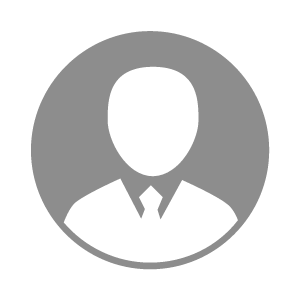 电    话电    话下载后可见下载后可见毕业院校农业工程职业技术学院邮    箱邮    箱下载后可见下载后可见学    历大专住    址住    址期望月薪10000-20000求职意向求职意向饲料研发专员,兽药生产人员,养猪技术员饲料研发专员,兽药生产人员,养猪技术员饲料研发专员,兽药生产人员,养猪技术员饲料研发专员,兽药生产人员,养猪技术员期望地区期望地区不限不限不限不限教育经历教育经历就读学校：广西农业工程业技术学院 就读学校：广西农业工程业技术学院 就读学校：广西农业工程业技术学院 就读学校：广西农业工程业技术学院 就读学校：广西农业工程业技术学院 就读学校：广西农业工程业技术学院 就读学校：广西农业工程业技术学院 工作经历工作经历工作单位：广西正邦农牧 工作单位：广西正邦农牧 工作单位：广西正邦农牧 工作单位：广西正邦农牧 工作单位：广西正邦农牧 工作单位：广西正邦农牧 工作单位：广西正邦农牧 自我评价自我评价动手、 适应、能力强   在校学习优    连续获得奖学金动手、 适应、能力强   在校学习优    连续获得奖学金动手、 适应、能力强   在校学习优    连续获得奖学金动手、 适应、能力强   在校学习优    连续获得奖学金动手、 适应、能力强   在校学习优    连续获得奖学金动手、 适应、能力强   在校学习优    连续获得奖学金动手、 适应、能力强   在校学习优    连续获得奖学金其他特长其他特长